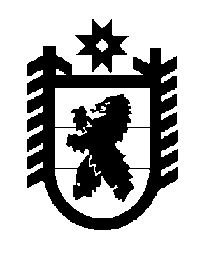 Российская Федерация Республика Карелия    ПРАВИТЕЛЬСТВО РЕСПУБЛИКИ КАРЕЛИЯПОСТАНОВЛЕНИЕот  7 марта 2018 года № 99-Пг. Петрозаводск О разграничении имущества, находящегося в муниципальной собственности Ведлозерского сельского поселенияВ соответствии с Законом Республики Карелия от 3 июля 2008 года 
№ 1212-ЗРК «О реализации части 111 статьи 154 Федерального закона 
от 22 августа 2004 года № 122-ФЗ «О внесении изменений в законодательные акты Российской Федерации и признании утратившими силу некоторых законодательных актов Российской Федерации в связи с принятием федеральных законов  «О внесении изменений и дополнений в Федеральный закон «Об общих принципах организации законодательных (представительных) и исполнительных органов государственной власти субъектов Российской Федерации» и «Об общих принципах организации местного самоуправления в Российской Федерации» Правительство Республики Карелия п о с т а н о в л я е т:1. Утвердить перечень имущества, находящегося в муниципальной собственности Ведлозерского сельского поселения, передаваемого 
в муниципальную собственность Пряжинского национального муниципального района, согласно приложению.2. Право собственности на передаваемое имущество возникает 
у Пряжинского национального муниципального района со дня вступления 
в силу настоящего постановления.            Глава Республики Карелия 				     	               А.О. ПарфенчиковПереченьимущества, находящегося в муниципальной собственности                      Ведлозерского сельского поселения, передаваемого в муниципальную собственность  Пряжинского национального муниципального района_______________Приложение  к постановлению Правительства Республики Карелия                от  7 марта 2018 года № 99-П№ п/пНаименованиеимуществаАдрес местонахожденияимуществаИндивидуализирующиехарактеристикиимущества12341.Антенна-усилитель Connect 2.0с. Ведлозеро, ул. Совхозная, д. 7балансовая стоимость 1290,00 рубля2.Светильник сигнальный НПБ 02-156(25) («выход»)с. Ведлозеро, ул. Совхозная, д. 75 шт., балансовая стоимость 560,00 рубля3.Компьютер, монитор, системный блок, кабель USB, клавиатура, компьютерная мышь, маршрутизатор Wi-Fiс. Ведлозеро, ул. Совхозная, д. 71 комплект, 
балансовая стоимость 
24 897,00 рубля4.Конвекторс. Ведлозеро, ул. Совхозная, д. 7балансовая стоимость 1959,11 рубля5.Конвекторс. Ведлозеро, ул. Совхозная, д. 76 шт., балансовая стоимость 
11 754,48 рубля6.Круглая печать на оснастке R40 с. Ведлозеро, ул. Совхозная, д. 7балансовая стоимость               1068,00 рубля7.МФУ НР Advantage 2520hc (принтер/сканер/копир)с. Ведлозеро, ул. Совхозная, д. 7балансовая стоимость               4990,00 рубля8.Ноутбук РВ EasyNote ENTE69CX-21174G50Mnskс. Ведлозеро, ул. Совхозная, д. 7балансовая стоимость               14 450,00 рубля9.Огнетушитель ОП-5 (з)с. Ведлозеро, ул. Совхозная, д. 76 шт., балансовая стоимость 3300,00 рубля10.Проектор NEC V260Х 1024*768/2000:1/2 600im/2.5kg/3Dс. Ведлозеро, ул. Совхозная, д. 7балансовая стоимость 
18 990,00 рубля123411.Флеш-накопитель Transcend FD 8Gbс. Ведлозеро, ул. Совхозная, д. 7балансовая стоимость 858,00 рубля12.Экран на штативе Screen Media Apollo MW 153*153с. Ведлозеро, ул. Совхозная, д. 7балансовая стоимость               3590,00 рубля13.Библиотечный фондс. Ведлозеро, ул. Совхозная, д. 722 021 ед., 
балансовая стоимость 
833 378,92 рубля